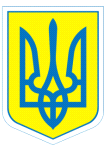                                                          НАКАЗ15.12.2017 			         	   м. Харків                                        № 278Про безпеку життєдіяльностіучасників освітнього процесупід час зимових канікул На виконання підпункту 13 пункту 5 Положення про порядок проведення навчання та перевірки знань з питань охорони праці в закладах, установах, організаціях, підприємствах, підпорядкованих Міністерству освіти і науки України, затвердженого наказом Міністерства освіти і науки України від 18.04.2006 № 304 (зі змінами), Положення про організацію роботи з охорони праці учасників навчально-виховного процесу в установах і навчальних закладах, затвердженого наказом Міністерства освіти і науки України від 01.08.2001 № 563, зареєстрованим у Міністерстві юстиції України 20.11.2001 за № 969/6160 (зі змінами),  листа Міністерства освіти і науки України від 05.12.2017 № 1/9-661  «Щодо безпеки життєдіяльності учасників освітнього процесу під час зимових канікул», листів Департаменту науки і освіти  Харківської обласної державної адміністрації  від 06.12.2017  № 01-36/5022 «Про безпеку життєдіяльності  учасників освітнього процесу під час зимових канікул», від 07.12.2017 № 01-36/5045 «Щодо безпеки життєдіяльності учасників освітнього процесу під час зимових канікул», з метою запобігання дитячому травматизму під час проведення зимових канікул  2017/2018 навчального року                                                                                                                               НАКАЗУЮ:1.Заступнику директора з навчально-виховної роботи Данильченко Т.А., заступнику директора з виховної роботи Коваленко Г.І., заступнику директора з адміністративно-господарської роботи Єрмоленко О.К.:1.1. Забезпечити неухильне виконання законів України «Про дорожній рух», «Про забезпечення санітарного та епідеміологічного благополуччя населення» в частині проведення відповідної роботи з питань запобігання  дитячому травматизму.                   Термін: упродовж зимових   канікул  2017/2018 навчального року1.2. Забезпечити дотримання учасниками масових заходів правил безпечної поведінки, вимог протипожежної безпеки, правил порядку проведення екскурсій, походів, перевезення дітей автомобільним та іншими видами транспорту під час проведення новорічних та різдвяних свят.Термін: упродовж зимових   канікул  2017/2018 навчального року1.3. Забезпечити вільний доступ до первинних засобів пожежогасіння в приміщеннях святкових залів. Термін: 19.12.2017, 21.12.2017, 22.12.20171.4. Не використовувати легкозаймисті прикраси, несправні освітлювальні гірлянди, що можуть загорятися, а також ялинки, які не оброблені спеціальним розчином, категорично заборонити використання феєрверків, петард, інших піротехнічних виробів.Термін: 19.12.2017, 21.12.2017, 22.12.20171.5.Забезпечити присутність медичних працівників під час проведення новорічних та різдвяних свят, перевірити наявність медикаментів у аптечках.Термін: 19.12.2017, 21.12.2017, 22.12.20171.6. Організувати  проведення  інструктажів з безпеки життєдіяльності  учнів під час зимових канікул (про дотримання правил пожежної, техногенної безпеки та безпеки дорожнього руху під час новорічних і різдвяних свят, поводження в громадських місцях з незнайомими людьми та підозрілими предметами, при користуванні громадським транспортом, безпечне перебування біля річок та водоймищ і на льоду, при використанні піротехніки тощо) з реєстрацією у відповідних журналах.Термін: до  22.12.20171.7.  Довести до педагогічних працівників алгоритм дій у разі виникнення нещасних випадків з дітьми.Термін: до  22.12.20171.8. Про всі випадки дитячого травматизму з учнями та вихованцями негайно інформувати Департамент  науки і освіти за телефоном: 705-03-14 та письмово, не порушуючи встановлених термінів. Термін: упродовж  зимових канікул 2017/2018 навчального року2. Класним керівникам, педагогу-організатору, вихователям:2.1. Провести інструктажі з безпеки життєдіяльності  учнів під час зимових канікул (про дотримання правил пожежної, техногенної безпеки та безпеки дорожнього руху під час новорічних і різдвяних свят, поводження в громадських місцях з незнайомими людьми та підозрілими предметами, при користуванні громадським транспортом, безпечне перебування біля річок та водоймищ і на льоду, при використанні піротехніки тощо) з реєстрацією у відповідних журналах.Термін: до  22.12.2017                                                                                                     2.2.Провести роз’яснювальну роботу серед  учнів щодо поведінки в умовах низьких температур, попередження випадків переохолодження та обморожень,організувати  навчання серед  учнів з надання першої домедичної допомоги.Термін: до  22.12.2017   2.3. Про всі випадки дитячого травматизму з учнями та вихованцями негайно інформувати  адміністрацію  закладу освіти.Термін: упродовж зимових  канікул 2017/2018 навчального року                                                                                                                2.4.Провести роз’яснювальну роботу  серед батьків (опікунів, піклувальників) щодо необхідності контролю з боку батьків за дітьми під час зимових  канікул.                                                                                           	     Термін: 22.12.20173. Контроль за виконанням даного наказу залишаю за собою.Директор 		Л.О.МельніковаКоваленко, 3-70-30-63З наказом ознайомлені:    Н.В.Аукштолєнє    В.Л.Введенська    Т.Г.Воробйова                                      О.М.Гришина    Т.А.Данильченко    М.П.Дембовська    О.К.Єрмоленко    В.В.Єфименко                                                                                                                                                                                                                                                                                                                                            Г.І.Коваленко                                                                                                                                   Є.С.КуценкоЛ.О.МакаренкоВ.В.Мельник        М.С.Москаленко        А.О.Мочаліна                                            Т.П.Наливайко                            С. М.Нікуліна  Т.А.Павленко  О.І.Рябіченко  А.Ю.Савченко  Л.А.Сиромятнікова  І.В.Сковлюк  Н.Л.Смирнова                                                         І.В.Степаненко  С.В.Шеховцова                                                                                           